МДОУ ЦРР д/с №6 Синяя птица г.Малоярославец Калужская областьВоспитатель: Белоусова Светлана Владимировна «День мамы»Вторая младшая группаЦель:Формирование у детей младшего дошкольного возраста уважительного отношения к маме, умения выразить ей свою любовь словами и действиями.Задачи:1. Воспитывать уважительное отношение к маме, желание порадовать ее.2. Продолжать развивать и поддерживать интерес детей к театрализованной деятельности.Предварительная работа: 1. Беседы о маме, составление рассказов из личного опыта.2. Заучивание стихотворений и песен к утреннику. Ход развлечения:Дети сидят полукругом на стульчиках на ковре, родители-зрители — напротив, на скамейках. Между ними, в середине группы, разворачивается все действие.Воспитатель. Здравствуйте, дорогие наши мамы! Сегодня мы собрались здесь по очень важному случаю — празднованию Дня Матери. Этот праздник появился недавно, но уже прочно вошел в нашу жизнь потому, что мама — самый необходимый и любимый человек в нашей жизни, и порадовать ее нам хочется всегда.День Матери — праздник пока молодой,Но все ему рады, конечно — Все, кто рождены под счастливой звездойИ мамы опеки сердечной!Мы в диких бегах суеты городскойПодчас забываем о маме, Спешим, растворяясь в массе людской,Всерьез увлекаясь делами...А мама нас ждет и ночами не спит,Волнуясь и думая часто — «Ах, как они там? — и сердце болит,И стонет, и рвется на части...Решили на праздник мы вас пригласить,Хоть можно почаще, конечно.Желаем мы вам не болеть, не грустить,И любим мы вас бесконечно!  Воспитатель. Сегодня ваши дети приготовили для вас концерт. Начнется он, конечно, стихами о маме.  Лучше мамочки моей,Никого не знаюМилым солнышком свою                    Маму называю.Мамочка, как бабочка,Веселая, красивая.Ласковая, добраяИ самая любимая.Мамин труд я берегу,Помогаю чем могу.Нынче мама на обеднаготовила котлетИ сказала:"Слушай.Выручай, покушай!"Я поел немного.Разве не подмога?Мамочка, мамуляЯ тебя люблюПесенку веселуюЯ тебе спою.Воспитатель: Давайте споем мамам песню «Пирожки» (Муз. А.Филиппенко, сл. Н.Кукловской). (Исполнение песни) Воспитатель: А сейчас  давайте все вместе расскажем нашим мамам стихотворение.Мама - это небо! (руки вверх)Мама - это свет! (руками вверху показываем фонарики)Мама - это счастье! (руки к груди)Мамы - лучше нету (наклоняемся вперед и машем головой нет-нет)Мама - это сказка! ( большой палец вверх)Мама - это смех! (смеемся, улыбаемся)Мама - это ласка! (гладим себя по голове)Мамы - любят всех! ( шлем воздушный поцелуй)Воспитатель. А сейчас начинается самое интересное - игры с мамами.1. . "Загадки для мам". Проверим, как вы внимательно читаете детям сказки.Всех важней она в загадке,Хоть и в погребе жила:Репку вытащить из грядкиДеду с бабкой помогла. (Мышка)***Ждали маму с молоком,А пустили волка в дом.Кто же были этиМаленькие дети? (Семеро козлят)***Уплетая калачи,Ехал парень на печи.Прокатился по деревнеИ женился на царевне. (Емеля из сказки «По щучьему веленью»)***Как у Бабы у ЯгиНет совсем одной ноги,Зато есть замечательныйАппарат летательный.Какой? (Ступа)***Убежали от грязнулиЧашки, ложки и кастрюли.Ищет их она, зоветИ в дороге слезы льет. (Федора)***И зайчонок, и волчица –Все бегут к нему лечиться. (Айболит)3. «Чей круг быстрее соберется? » (Две мамы, около одной собираются девочки, около другой - мальчики. Под звуки музыки дети разбегаются, мамы переходят на другое место. И по окончанию музыки дети должны собраться около своей мамы.)Воспитатель. А сейчас, ребята, очередь ваших мам показать вам свой сюрприз. Они подготовили для вас сказку — «Репка». Сейчас вы посмотрите, какие ваши мамы артистичные и веселые, а мамы вспомнят свое беззаботное детство. (Родители надевают атрибуты и инсценируют сказку «Репка»)Воспитатель: Понравилась вам сказка, ребята? Давайте поблагодарим наших мам за такой чудесный подарок.Сюрприз для мам… плакат…1реб.  Мы наш праздник завершаем,Воспитатель: Дорогие ребята! Ваши мамы вас так любят, что приготовили для вас сладкий стол.Мама - самый родной и близкий человек. Порой в суете дней мы забываем о ней и вспоминаем лишь только в праздники. А ведь ей так хочется слышать ласковые слова каждый день и знать, что она по-прежнему нужна и любима. Эти стихи о маме помогут вам рассказать им, как они для вас дороги, как вы благодарны им за все, что они сделали для вас и просто за то, что они у вас есть. Кто пришёл ко мне с утра?Мамочка.Кто сказал: "Вставать пора"?Мамочка.Кашу кто успел сварить?Мамочка.Чаю – в пиалу налить?Мамочка.Кто косички мне заплёл?Мамочка.Целый дом один подмёл?Мамочка.Кто цветов в саду нарвал?Мамочка.Кто меня поцеловал?Мамочка.Кто ребячий любит смех?Мамочка.Кто на свете лучше всех? Мамочка.                                                                                                                               эмблема на каждого ребенка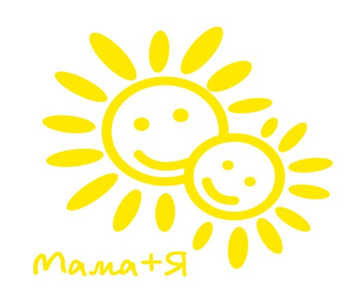 В конце, вручение подарков маме, сделанные  руками детей.Фото на память совместно с родителями.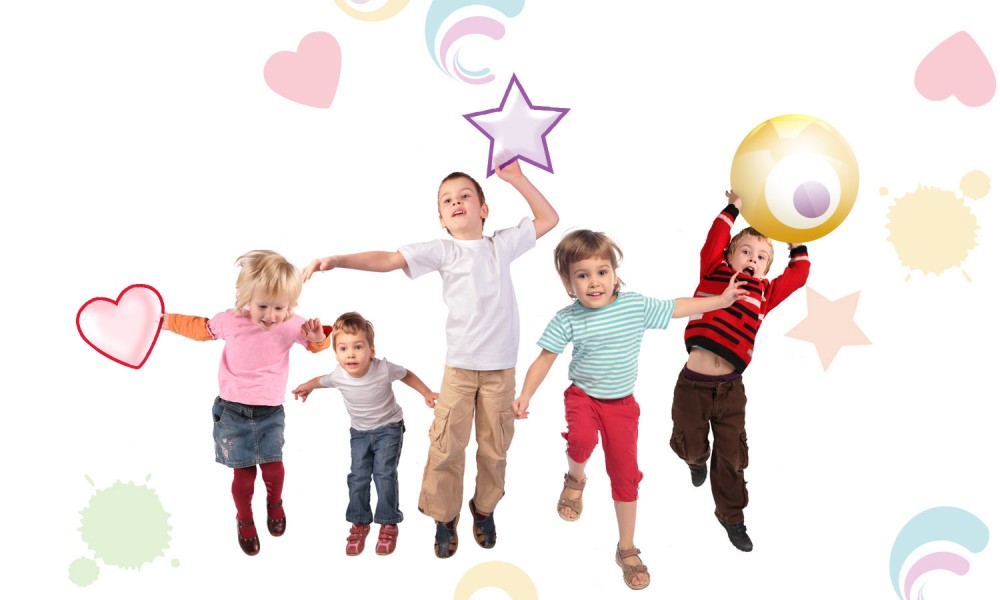 